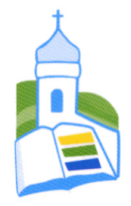 ISTITUTO COMPRENSIVO STATALE“Don Mauro Costantini” Comuni di Serra San Quirico - Mergo - RosoraVia A. Gramsci, 20 - 60048 SERRA SAN QUIRICO (AN)Tel. 0731 86033 www.scuolaserrasq.edu.it – PEO: anic80900g@istruzione.it – PEC: anic80900g@pec.istruzione.it Codice Fiscale n. 90009390429 – Codice Meccanografico: ANIC80900GINTEGRAZIONE AL REGOLAMENTO D’ISTITUTOREGOLAMENTO BYOD “BRING YOUR OWN DEVICE”Approvato dal Collegio Docenti con delibera n.	del	e dal Consiglio di Istituto con delibera n. 	del  	Allegato al Regolamento di IstitutoVisto	il D. Lgs. 165/2001;Visto	il D. Lgs. 297/1994, art. 10;Visto	il DPR 275/1999;Visto	il regolamento d’istituto;Visti	gli artt. 3 e 4 del DPR 249/1998 "Statuto degli Studenti e delle Studentesse"Considerato	quanto riportato nel Piano Nazionale Scuola Digitale azione #6Acquisite	le delibere di approvazione del Collegio Docenti n.	del	e del Consiglio di Istituto n.	del  	È EMANATOil presente Regolamento che stabilisce le norme di comportamento relative alle modalità di utilizzo dei dispositivi digitali mobili a scuola nell’I.C. “Don Mauro Costantini”.Per la diffusione del presente Regolamento se ne dispone la pubblicizzazione mediante l’Albo on line dell’Istituzione scolastica e sul sito web della scuola.PremessaL’azione #6 del PNSD “Politiche attive per il BYOD” (Bring your own device), - letteralmente: porta il tuo dispositivo - prevede che la scuola riconosca agli studenti la possibilità di una formazione digitale che consenta loro di saper utilizzare i propri dispositivi in modo consapevole e li renda edotti sui rischi della Rete. Si legge testualmente “La scuola digitale, in collaborazione con le famiglie e gli enti locali, deve aprirsi al cosiddetto BYOD (Bring Your Own Device), ossia a politiche per cui l’utilizzo di dispositivi elettronici personali durante le attività didattiche sia possibile ed efficientemente integrato”.Le tecnologie digitali devono essere funzionali a rafforzare la comunità scolastica e l’alleanza educativa con le famiglie. Educare alla cittadinanza digitale è un impegno della scuola, l’obiettivo è quello di sviluppare lo spirito critico, la consapevolezza e il senso di responsabilità negli studenti.Poiché la tecnologia fornisce agli studenti opportunità innovative ed inedite anche ai fini didattici, in linea con quanto specificato nel PNSD, il nostro Istituto intende sperimentare tale processo garantendone la sicurezza attraverso una modalità di interazione che contribuisca al miglioramento dell’ambiente educativo e di apprendimento. Al di fuori di questo contesto l’uso improprio dei dispositivi digitali mobili a scuola è inaccettabile e viene sanzionato in misura della gravità. Si rende pertanto necessario normare l’uso dei dispositivi mobili a scuola con il presente Regolamento BYOD, redatto tenuto conto del GDPR 679/2016 in materia di protezione dei dati personali” e gli artt. 3 e 4 dello “Statuto degli Studenti e delle Studentesse”.ArticoliDispositivi ammessiQualsiasi computer portatile, tablet, smartphone per studenti di Scuola Secondaria di I grado. Lo studente che ne fosse sprovvisto potrà utilizzare, se disponibile, la dotazione di tablet della scuola.Finalità d’usoI dispositivi devono essere portati a scuola ed usati per soli scopi didattici, esclusivamente su indicazione del docente, e solo dopo autorizzazione esplicita dell’insegnante. Agli studenti non è permesso usarli per giochi durante l’orario scolastico.InformazioneIl Docente che intenda avvalersi delle potenzialità del BYOD deve avvisare studenti e famiglie attraverso il diario e il registro elettronico, di norma con qualche giorno di preavviso. In tal modo anche i colleghi vengono portati a conoscenza dell’attività.Responsabilità individualeOgni studente dovrà contrassegnare il proprio dispositivo con l'indicazione di nome e cognome e ciascuno è responsabile della custodia e del corretto utilizzo del proprio dispositivo.È vietato prendere in prestito dispositivi di altri studenti. La scuola non è responsabile della sicurezza dei dispositivi e di eventuali danni. Gli studenti sono responsabili di riportare a casa il dispositivo al termine delle lezioni. La scuola non sarà ritenuta responsabile per nessun dispositivo degli studenti lasciato a scuola. È responsabilità dello studente presentarsi a scuola con il proprio dispositivo garantendone la funzionalità:non è ammesso ricaricare i dispositivi nelle aule; si suggerisce di dotarsi di carica batterie portatili.Limitazioni d’usoAgli studenti non è permesso usare i propri dispositivi al di fuori dall’orario di lezione, nelle pause o nell’intervallo. È vietato agli studenti usare dispositivi di registrazione audio, videocamere, fotocamere per registrare media o fare foto in classe senza l’autorizzazione esplicita dell’insegnante. Audio e video registrati a scuola a fini didattici possono essere pubblicati esclusivamente in canali di comunicazione interni all’I.C “Don Mauro Costantini”.Qualsiasi uso improprio prevede i provvedimenti disciplinari riportati nella tabella allegata, che costituisce parte integrante del presente regolamento.Uso non consentito di InternetUsare Internet per scopi diversi da quelli didattici;Scaricare musica, video e programmi da internet o qualsiasi file senza il consenso dell’insegnante;Giocare sul computer, in rete o diversamente (se non come parte di una lezione).Diritti di proprietà e copyrightNell'ambito del rispetto delle normative sui copyright e i diritti di proprietà, qualora si intenda usare materiale reperibile in rete è sempre obbligatorio citare le fonti e le sorgenti citando gli URL di provenienza attraverso il link intero.La scuola favorisce e incentiva lo sviluppo dell’open source.Diritto di ispezioneLa scuola si riserva il diritto di monitorare le attività online degli utenti e accedere, controllare, copiare, raccogliere o cancellare ogni contenuto digitale improprio.La scuola può ispezionare in presenza dei genitori, previa convocazione degli stessi, la memoria del dispositivo dello studente, se ritiene che le regole scolastiche non siano state rispettate.I lavori prodotti potranno essere condivisi su piattaforme didattiche dedicate e protette, visitabili sia dalle famiglie, sia dai consigli di classe e dal Dirigente, che può, in casi particolari, censurarne i contenuti, qualora se ne ravvisi l'inadeguatezza. Il docente si farà carico di fornire l'URL delle piattaforme usate, anche mediante il registro elettronico, al fine di condividere le esperienze didattiche.Il docente che intende far usare i dispositivi, è responsabile da un punto di vista della sicurezza sul web. Sarà quindi suo compito istruire i ragazzi ad un uso "in sicurezza" del dispositivo, monitorando che le indicazioni vengano rispettate.Sanzioni per il mancato rispetto del presente Regolamento:L’uso della tecnologia, sia essa proprietà della scuola o un dispositivo fornito dagli studenti, comporta responsabilità personali. Gli studenti sono tenuti a rispettare le regole dell'I.C. “Don Mauro Costantini” e ad agire responsabilmente. Il mancato rispetto di questi termini e condizioni comporterà l’avvio di provvedimenti disciplinari e di ogni altra azione necessaria. Gli studenti saranno ritenuti responsabili delle loro azioni e sono incoraggiati a segnalare immediatamente ogni uso improprio al loro insegnante.Le sanzioni dipenderanno dalla gravità dell’accaduto e sanzionate secondo la tabella allegata, che costituisce parte integrante del presente regolamento.Abrogazione normeTutte le delibere precedentemente assunte dal consiglio d’istituto in materia di BYOD si intendono abrogate.PROVVEDIMENTI	DISCIPLINARI	CONNESSI	ALL’USO	DI	DISPOSITIVI ELETTRONICI MOBILIDICHIARAZIONE DEI GENITORIIl/La sottoscritto/a 		  genitore dello/a studente/ssa 		  frequentante la classe	della scuola  	 DICHIARAdi essere al corrente che, in ambito scolastico, i docenti introdurranno, a fianco degli strumenti e dei materiali didattici in uso a scuola, l’utilizzo di applicazioni, contenuti e servizi Internet tramite dispositivi mobili (device) personali;di prendere visione del regolamento BYOD per l’uso dei dispositivi digitali personali a scuola;di collaborare con i docenti affinché si osservino le regole stabilite nel Patto BYOD tra scuola, studenti e famiglia;di collaborare con i docenti nel responsabilizzare gli studenti sulle modalità di accesso a internet e sulle regole a cui attenersi.AUTORIZZA LA SCUOLAal trattamento dei dati personali del/la proprio/a figlio/a (comprendendo anche fotografie e videoriprese) nella documentazione pubblicabile sul sito della scuola e divulgazione in gruppi chiusi online di classe. L’accesso a queste pubblicazioni sarà consentito esclusivamente agli utenti del dominio della scuola (studenti, famiglie, Dirigente Scolastico).Data…………………………………………..Firma del/i genitore/i…………………………………………… ………………………………………...PATTO BYOD (Bring Your Own Device - Porta il tuo dispositivo) – GENITORIIl/La sottoscritto/a 			 genitore dello/a studente/ssa  			  frequentante la classe	della scuola  	AUTORIZZA IL/LA PROPRIO/A FIGLIO/Aa portare a scuola il proprio dispositivo (specificare marca e modello accanto alla tipologia)TABLET …………………………………………………………………………………...SMARTPHONE ………………………………………………………………………….PC PORTATILE ………………………………………………………………………….ALTRO…………………………………………………………………………………….che sarà usato dallo/a studente/ssa a scuola, in modo individuale o in gruppo, per attività ed esperienze di apprendimento in rete, quali scambio e la produzione di materiali condivisi, con la guida e la supervisione dei docentiE DICHIARAche durante la permanenza a scuola del dispositivo il/la proprio/a figlio/a sarà responsabile della sua custodia e del suo corretto uso, secondo le regole e le disposizioni concordate con i docenti.Data…………………………………Firma del/i genitore/iPATTO BYOD (Bring Your Own Device - Porta il tuo dispositivo) – STUDENTE/SSAIn qualità   di   studente/ssa   della   classe    	della   Scuola   Secondaria   di   primo   grado   di  	prendo atto che, così come deciso in comune accordo da insegnanti e genitori, avrò la possibilità di portare a scuola il computer o il tablet o lo smartphone per svolgere attività didattiche, e mi impegno a rispettare le seguenti regole, fondamentali per poter utilizzare lo strumento durante le attività didattiche:porterò il computer o il tablet o lo smartphone a scuola solo nei giorni in cui verrà comunicato dai docenti, avendo cura di averlo caricato;se non ho il mio computer/tablet/smartphone potrò utilizzare uno dei dispositivi della scuola, se disponibile;userò il computer/tablet/smartphone solo durante le attività indicate dagli insegnanti e con le applicazioni concordate;durante le attività con il computer/tablet/smartphone mi assicurerò che lo strumento sia sempre in una posizione sicura;non utilizzerò internet, se non dietro indicazione e supervisione dei docenti;non utilizzerò il computer/tablet/smartphone durante la ricreazione perché questa resti un momento di riposo e gioco da passare con i compagni.Data 	Firma dello/a studente/ssa e della famigliaMancanzaFrequenzaProvvedimentoOrgano competenteLo studente ha il cellulare acceso, anche silenzioso (riceve chiamata/notifica di messaggio)1^ voltaRichiamo per comportamento scorretto nel Registro Elettronico. Lo studente viene invitato a spengere il cellulare.Docente2^ voltaRichiamo per comportamento scorretto nel Registro Elettronico.Lo studente viene invitato a consegnare il cellulare che verrà restituito ai genitori dal Coordinatore di Classe o allo studente al termine della giornata scolastica.Docente/Coordinatore classeUso reiterato (dalla 3^ volta in poi)Richiamo per comportamento scorrettonel Registro Elettronico.Lo studente viene invitato a consegnare il cellulare che verrà restituito ai genitori dal Dirigente Scolastico o dal Referente di plesso, suo delegato.Il Consiglio di classe durante una seduta successiva, deciderà su provvedimentodisciplinare.Docente	/	DS	/ Consiglio di classeLo studente utilizza il dispositivo per chiamate e/o messaggistica o altri usi non consentiti (giochi, ascolto musica, ecc.)1^ voltaNota disciplinare sul registro elettronico. Lo studente viene invitato a consegnare il cellulare che verrà restituito ai genitori dal Coordinatore di Classe o allostudente al termine della giornata scolastica.Docente	/Coordinatore	di ClasseUso reiterato (dalla 2^ volta in poi)Lo studente viene invitato a consegnare il cellulare che verrà restituito ai genitori dal Dirigente Scolastico o dal Referente di plesso, suo delegato. In seguito: provvedimento disciplinare dal Consigliodi Classe (nota disciplinare o sospensione).Docente	/	DS	/ Consiglio di classeLo studente usa dispositivi elettronici durante una verifica scrittaRitiro della verifica e valutazione insufficiente della stessa. Nota disciplinare sul registro elettronico. Lo studente viene invitato a consegnare il cellulare che verrà restituito ai genitori dal Coordinatore di Classe o allo studente al termine della giornatascolastica.Docente	/Coordinatore	di Classe.Lo studente effettua riprese audio/foto/video non autorizzate esplicitamente dal docenteNota disciplinare sul registro elettronico. Lo studente viene invitato a consegnare il cellulare che verrà restituito ai genitori dal Dirigente Scolastico o dal Referente di plesso, suo delegato. Il Dirigente può convocare il Consiglio di classe pereventuale provvedimento.Docente / DSLo studente diffonde in modo non autorizzato immagini/video/audio, anche se eventualmente acquisiti con il permesso del docente e nell'ambito di un progetto didattico. L’acquisizione senzapermesso costituisce aggravante.Se colto sul fatto, lo studente viene invitato a consegnare il cellulare che verrà restituito ai genitori dal Dirigente Scolastico o dal Referente di plesso, suo delegato. Provvedimento disciplinare, a seconda della gravità. Eventuale denuncia agli organi competenti ai sensi della legge n°71 2017, nei casi previsti dalla legge.DS / Consiglio di classe / Consiglio di Istituto